世界知识产权组织成员国大会第五十一届系列会议2013年9月23日至10月2日，日内瓦截至2013年9月10日的会费缴纳情况秘书处编拟的文件本文件载有文件WO/GA/43/3关于年度会费拖欠情况以及周转金基金欠款情况的更新资料。年度会费拖欠情况
(列入特别(冻结)账户的最不发达国家1990年之前的会费拖欠除外)以下表格列出截至2013年9月10日根据自1994年1月1日起适用的单一会费制，并根据六个会费供资联盟(巴黎、伯尔尼、国际专利分类、尼斯、洛迦诺、维也纳)和WIPO(用于不属于任何联盟成员的WIPO成员国)以前所适用的会费制的会费拖欠情况，但列入特别(冻结)账户的最不发达国家(LDC)1990年以前的会费拖欠除外，这些拖欠未列入该表，而在下文第5段的表格中列出。拖欠总额说　明2013年9月10日逾期未付的会费总额约达750万瑞郎，其中530万瑞郎涉及单一会费制，而220万瑞郎涉及1994年以前会费供资联盟和WIPO的会费。拖欠总额753万瑞郎(见上表)相当于2013年应缴会费发票总额的42.9%，数额为1,760万瑞郎。国际局于2013年9月10日至23日期间收到的任何缴款，将在大会审查本文件时向其报告。列入特别(冻结)账户的最不发达国家
1990年以前年度会费拖欠情况需回顾的是，根据WIPO成员国会议和巴黎联盟及伯尔尼联盟大会在其1991年例会上作出的决定，凡最不发达国家(LDC)1990年前拖欠的会费款项均列入特别账户，截至1989年12月31日拖欠的会费数额予以冻结(见文件AB/XXII/20及AB/XXII/22第127段)。截至2013年9月10日拖欠巴黎联盟、伯尔尼联盟和WIPO会费的情况列于下表。国际局于2013年9月10日至23日期间收到的任何缴款，将在大会审查本文件时向其报告。拖欠总额周转金基金欠额下表列出2013年9月10日各国应向周转金基金缴款的数额，该基金由两个会费供资联盟(即：巴黎联盟和伯尔尼联盟)设立。国际局于2013年9月10日至23日期间收到的缴款，将在大会审查本文件时向其报告。周转基金欠款总额过去十五年间会费和周转基金拖欠款额的变化情况自从1994年实行单一会费制，并为发展中国家创建更加公平的新会费等级以来，会费的拖欠大大减少。会费拖欠上的这种减少，部分可以从收讫的会费总额中找到解释，会费总额在1997年至2000年期间大幅减少。下表列出自1998年以来会费(包括“冻结的”最不发达国家欠款)和周转基金(WCF)的欠款总额。9.	请WIPO成员国大会和WIPO管理的各联盟的大会各自就其所涉事宜，注意截至2013年9月10日的会费和周转金基金的缴纳情况。[文件完]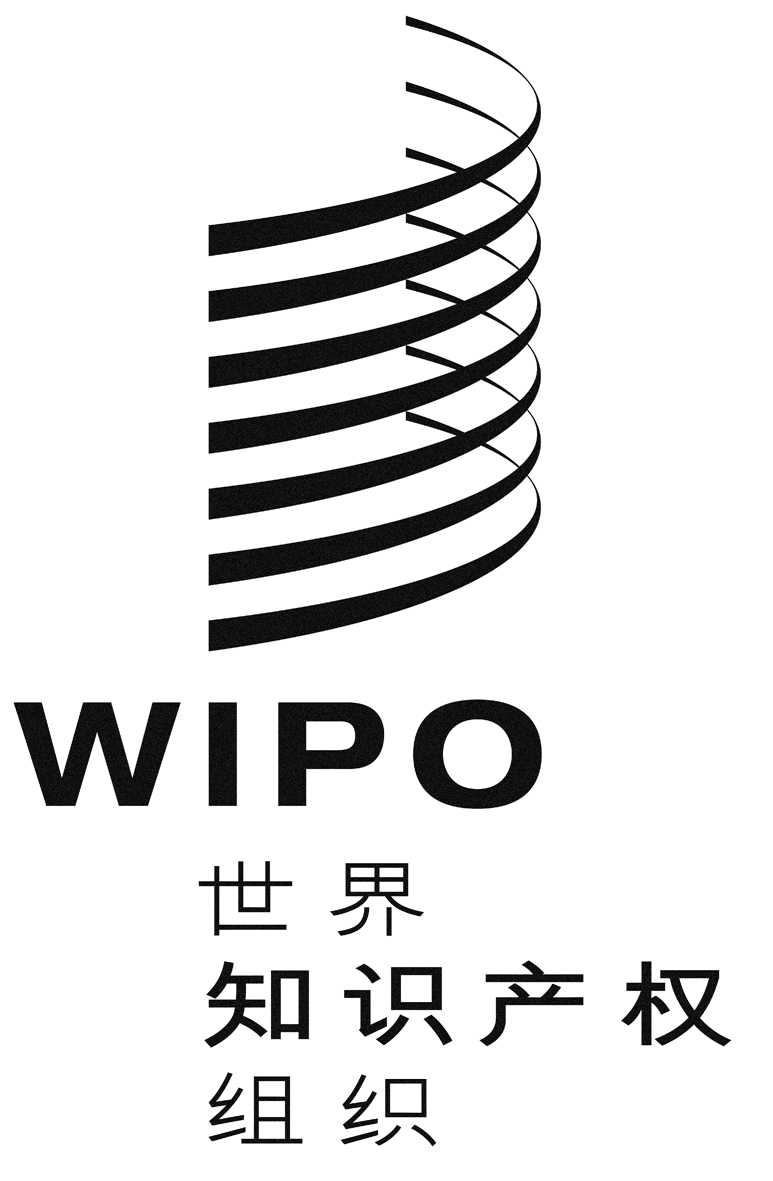 CA/51/19    A/51/19    A/51/19    原 文：英文原 文：英文原 文：英文日 期：2013年9月18日  日 期：2013年9月18日  日 期：2013年9月18日  国　家单一/
联盟/
WIPO无拖欠/拖欠年份
(星号表示部分缴纳会费)拖欠数额
(瑞郎)拖欠数额
(瑞郎)占拖欠总额的百分比国　家单一/
联盟/
WIPO无拖欠/拖欠年份
(星号表示部分缴纳会费)合计阿富汗单一12+132 8480.04阿尔巴尼亚无拖欠阿尔及利亚无拖欠安道尔无拖欠安哥拉无拖欠安提瓜和巴布达无拖欠阿根廷单一13*32 5590.43亚美尼亚无拖欠澳大利亚无拖欠奥地利无拖欠阿塞拜疆无拖欠巴哈马无拖欠巴林无拖欠孟加拉国单一12+132 8480.04巴巴多斯无拖欠白俄罗斯无拖欠比利时单一13683 6859.08伯利兹无拖欠贝宁无拖欠不丹无拖欠玻利维亚(多民族国)单一03+04+05+06+07+08+09+10+11+12+1331 3390.42波斯尼亚和黑塞哥维那无拖欠博茨瓦纳无拖欠巴西单一12+13182 3162.42文莱达鲁萨兰国无拖欠保加利亚无拖欠布基纳法索无拖欠布隆迪单一94+95+96+97+98+99+00+01+02+03+04+05+06+07+08+09+10+11+12+1330 331巴黎90+91+92+9313 27643 6070.58柬埔寨无拖欠喀麦隆无拖欠加拿大无拖欠佛得角单一13*2 5680.03中非共和国单一94+95+96+97+98+99+00+01+02+03+04+05+06+07+08+09+10+11+12+1330 331巴黎90+91+92+9313 276伯尔尼90+91+92+937 46051 0670.68乍得单一94+95+96+97+98+99+00+01+02+03+04+05+06+07+08+09+10+11+12+1330 331巴黎90+91+92+9313 276伯尔尼90+91+92+937 46051 0670.68智利无拖欠中国无拖欠哥伦比亚无拖欠科摩罗单一06+07+08+09+10+11+12+1311 3920.15刚果无拖欠哥斯达黎加无拖欠科特迪瓦单一 94+95+96+97+98+99+00+01+02+03+04+05+06+07+08+09+10+11+12+1364 223巴黎92*+9327 091伯尔尼92+9315 434106 7481.42克罗地亚单一12+1345 5780.60古巴无拖欠塞浦路斯无拖欠捷克共和国无拖欠朝鲜民主主义人民共和国无拖欠刚果民主共和国单一94+95+96+97+98+99+00+01+02+03+04+05+06+07+08+09+10+11+12+1330 331巴黎90+91+92+93159 959伯尔尼90+91+92+9390 326280 6163.73丹麦无拖欠吉布提单一12+132 8480.04多米尼克单一10+11+12+1311 3960.15多米尼加共和国单一94+95+96+97+98+99+00+01+02+03+04+05+06+07+08+09+10+11+12+1398 399巴黎70*+71+72+73+74+75+76+77+78+79+80+81+82+83+84+85+86+87+88+89+90+91+92+93937 7941 036 19313.76厄瓜多尔无拖欠埃及无拖欠萨尔瓦多无拖欠赤道几内亚单一10+11+12+135 6960.08厄立特里亚无拖欠爱沙尼亚无拖欠埃塞俄比亚无拖欠斐济无拖欠芬兰无拖欠法国单一13*839 47511.15加蓬单一94+95+96+97+98+99+00+01+02+03+04+05+06+07+08+09+10+11+12+1364 223巴黎87+88+89+90+91+92+93147 687伯尔尼86*+87+88+89+90+91+92+9390 535302 4454.02冈比亚单一10+11+12+135 6960.08格鲁吉亚无拖欠德国无拖欠加纳无拖欠希腊单一13*34 1830.45格林纳达单一10+11+12+1311 3960.15危地马拉无拖欠几内亚单一94+95+96+97+98+99+00+01+02+03+04+05+06+07+08+09+10+11+12+1330 331巴黎90+91+92+9313 276伯尔尼90+91+92+937 46051 0670.68几内亚比绍单一94+95+96+97+98+99+00+01+02+03+04+05+06+07+08+09+10+11+12+1330 331巴黎90+91+92+9313 276伯尔尼92+933 85847 4650.63圭亚那无拖欠海地单一131 4240.02教廷无拖欠洪都拉斯单一11+12+138 5470.11匈牙利无拖欠冰岛无拖欠印度无拖欠印度尼西亚无拖欠伊朗（伊斯兰共和国）无拖欠伊拉克单一12+1311 3940.15爱尔兰无拖欠以色列无拖欠意大利单一13*588 7127.82牙买加无拖欠日本无拖欠约旦无拖欠哈萨克斯坦无拖欠肯尼亚无拖欠科威特无拖欠吉尔吉斯斯坦无拖欠老挝人民民主共和国无拖欠拉脱维亚无拖欠黎巴嫩单一94+95+96+97+98+99+00+01+02+03+04+05+06+1352 127巴黎91+92+9339 569伯尔尼90*+91+92+9390 425尼斯90+91+92+935 432187 5532.49莱索托无拖欠利比里亚无拖欠利比亚单一05*+06+07+08+09+10+11+12+1369 9190.93列支敦士登无拖欠立陶宛单一1311 3950.15卢森堡无拖欠马达加斯加无拖欠马拉维单一 131 4240.02马来西亚无拖欠马尔代夫无拖欠马里单一11*+12+133 0600.04马耳他无拖欠毛里塔尼亚单一94+95+96+97+98+99+00+01+02+03+04+05+06+07+08+09+10+11+12+1330 331巴黎90+91+92+9313 276伯尔尼90+91+92+937 46051 0670.68毛里求斯无拖欠墨西哥单一13*123 0631.63密克罗尼西亚（联邦）单一05*+06+07+08+09+10+11+12+1323 0450.30摩纳哥无拖欠蒙古无拖欠黑山无拖欠摩洛哥无拖欠莫桑比克无拖欠缅甸无拖欠纳米比亚无拖欠尼泊尔单一131 4240.02荷兰单一13*4 6470.06新西兰无拖欠尼加拉瓜单一12*+133 0820.04尼日尔单一94+95+96+97+98+99+00+01+02+03+04+05+06+07+08+09+10+11+12+1330 331巴黎90*+91+92+9311 014伯尔尼90+91+92+937 46048 8050.65尼日利亚单一94+95+96+97+98+99+00+01+02+03+04+05+06+07+08+09+10+11+12+13318 886巴黎91*+92+93237 156556 0427.38挪威无拖欠阿曼无拖欠巴基斯坦无拖欠巴拿马无拖欠巴布亚新几内亚无拖欠巴拉圭单一132 8490.04秘鲁无拖欠菲律宾无拖欠波兰无拖欠葡萄牙无拖欠卡塔尔单一1311 3950.15大韩民国无拖欠摩尔多瓦共和国无拖欠罗马尼亚无拖欠俄罗斯联邦无拖欠卢旺达单一131 4240.02圣基茨和尼维斯无拖欠圣卢西亚无拖欠圣文森特和格林纳丁斯无拖欠萨摩亚无拖欠圣马力诺无拖欠圣多美和普林西比无拖欠沙特阿拉伯无拖欠塞内加尔无拖欠塞尔维亚巴黎93*    79 996伯尔尼91+92+93135 984尼斯936 447洛迦诺932 247224 6742.98塞舌尔无拖欠塞拉利昂无拖欠新加坡无拖欠斯洛伐克无拖欠斯洛文尼亚无拖欠索马里单一94+95+96+97+98+99+00+01+02+03+04+05+06+07+08+09+10+11+12+1330 331WIPO90+91+92+934 45234 7830.46南非无拖欠西班牙单一13455 7906.05斯里兰卡无拖欠苏丹无拖欠苏里南无拖欠斯威士兰单一132 8490.04瑞典无拖欠瑞士无拖欠阿拉伯叙利亚共和国无拖欠塔吉克斯坦无拖欠泰国无拖欠前南斯拉夫的马其顿共和国无拖欠多哥单一02*+03+04+05+06+07+08+09+10+11+12+1316 5040.22汤加无拖欠特立尼达和多巴哥无拖欠突尼斯无拖欠土耳其单一13*32 5580.43土库曼斯坦无拖欠乌干达单一131 4240.02乌克兰无拖欠阿拉伯联合酋长国无拖欠联合王国 无拖欠坦桑尼亚联合共和国无拖欠美利坚合众国单一131 139 47515.13乌拉圭无拖欠乌兹别克斯坦无拖欠委内瑞拉（玻利瓦尔共和国）单一11*+12+1332 9210.44越南无拖欠也门单一13*2680.00赞比亚无拖欠津巴布韦单一132 8490.04单一会费5 328 102会费供资联盟和WIPO2 202 362总计7 530 464100.00 %国　家联盟/
WIPO拖欠年份
(星号表示部分缴纳会费)拖欠数额
(瑞郎)拖欠数额
(瑞郎)占拖欠总额的百分比国　家联盟/
WIPO拖欠年份
(星号表示部分缴纳会费)合计布基纳法索巴黎78+79+80+81+82+83+84+85+86+87+88+
89214 738伯尔尼77*+78+79+80+81+82+83+84+85+86+87+
88+89136 129350 8678.01布隆迪巴黎78+79+80+81+82+83+84+85+86+87+88+
89214 7384.90中非共和国巴黎76*+77+78+79+80+81+82+83+84+85+
86+87+88+89273 509伯尔尼77+78+79+80+81+82+83+84+85+86+87+
88+89114 858388 3678.86乍得巴黎78+79+80+81+82+83+84+85+86+87+88+
89250 957伯尔尼72+73+74+75+76+77+78+79+80+81+82+
83+84+85+86+87+88+89156 387
407 3449.30刚果民主共和国巴黎81*+82+83+84+85+86+87+88+89500 200伯尔尼81*+82+83+84+85+86+87+88+89301 015801 21518.28冈比亚WIPO83+84+85+86+87+88+8955 2501.26几内亚巴黎83+84+85+86+87+88+89148 779伯尔尼83*+84+85+86+87+88+8981 293230 0725.25几内亚比绍巴黎8923 2130.53海地巴黎79*+80+81+82+83+84+85+86+87+88+89347 0377.92马里巴黎84+85+86+87+88+89132 377伯尔尼76*+77+78+79+80+81+82+
83+84+85+86+87+88+89163 926296 3036.76毛里塔尼亚巴黎77*+78+79+80+81+82+83+84+85+86+
87+88+89219 120伯尔尼74+75+76+77+78+79+80+81+82+83+84+
85+86+87+ 88+89150 618
369 7388.44尼日尔巴黎81+82+83+84+85+86+87+88+89179 097伯尔尼80*+81+82+83+84+85+86+87+88+89109 915289 0126.59索马里WIPO83+84+85+86+87+88+8955 2501.26多哥巴黎84+85+86+87+88+89132 377伯尔尼83*+84+85+86+87+88+8987 785220 1625.02乌干达巴黎81*+82+83+84+85+86+87+88+89168 8853.85坦桑尼亚联合共和国巴黎83*+84+85+86+87+88+89145 8463.33也门WIPO87*+88+8919 1420.44巴黎2 950 873伯尔尼1 301 926WIPO129 642 总计4 382 441100.00 %国　家联　盟欠　额
(瑞郎)欠　额
(瑞郎)国　家联　盟合计布隆迪巴黎7 508中非共和国巴黎943乍得巴黎6 377伯尔尼1 9808 357刚果民主共和国巴黎14 057伯尔尼1 72715 784几内亚巴黎7 508伯尔尼2 91510 423毛里塔尼亚巴黎1 854巴黎联盟38 247 伯尔尼联盟6 622 总计44 869 截至12月31日的会费拖欠情况(单位：百万瑞郎)
截至12月31日的会费拖欠情况(单位：百万瑞郎)
截至12月31日的会费拖欠情况(单位：百万瑞郎)
截至12月31日的会费拖欠情况(单位：百万瑞郎)
截至12月31日的会费拖欠情况(单位：百万瑞郎)
截至12月31日的会费拖欠情况(单位：百万瑞郎)
截至12月31日的会费拖欠情况(单位：百万瑞郎)
年份单一会费会费供资联盟“冻结”欠款周转基金总计19984.216.204.700.0915.2019993.905.714.680.0914.3820004.945.434.680.0915.1420013.875.004.680.0813.6320023.044.344.640.0812.1020034.374.094.630.0813.1720043.093.924.630.0811.7220053.403.844.580.0711.8920064.103.794.540.0612.4920072.863.644.540.0611.1020082.383.074.450.059.9020092.152.554.440.059.1920103.122.434.410.04            10.0020112.752.374.390.049.5520122.262.284.390.048.97